Мектеп-интернат - №2                                                                                   Күні:Сыныбы: 5-сынып                                                                              Мұғалімі: Алиева Шынар Мектеп-интернат - №2                                                                                   Күні:Сыныбы: 5-сынып                                                                              Мұғалімі: Алиева Шынар Мектеп-интернат - №2                                                                                   Күні:Сыныбы: 5-сынып                                                                              Мұғалімі: Алиева Шынар Мектеп-интернат - №2                                                                                   Күні:Сыныбы: 5-сынып                                                                              Мұғалімі: Алиева Шынар Мектеп-интернат - №2                                                                                   Күні:Сыныбы: 5-сынып                                                                              Мұғалімі: Алиева Шынар Сабақтың тақырыбы:Сабақтың тақырыбы:§15. Алгоритм түрлері / Types of algorithms§15. Алгоритм түрлері / Types of algorithms§15. Алгоритм түрлері / Types of algorithmsОқу мақсаттарыОқу мақсаттарыАлгоритмнің сызықтық, тармақталған және циклдік түрлерімен танысу, логикалық ойлау қабілеттерін арттыру.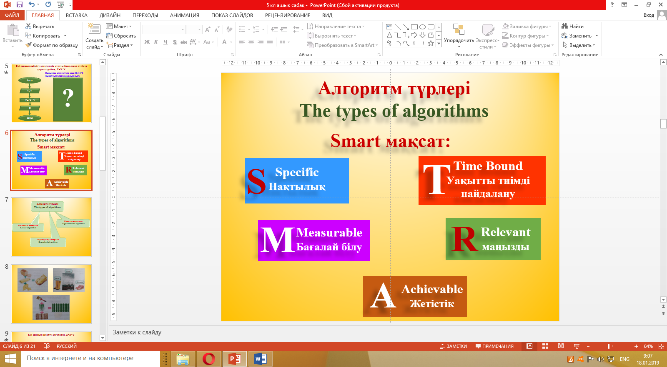 Алгоритмнің сызықтық, тармақталған және циклдік түрлерімен танысу, логикалық ойлау қабілеттерін арттыру.Алгоритмнің сызықтық, тармақталған және циклдік түрлерімен танысу, логикалық ойлау қабілеттерін арттыру.  Жетістіктер критерийлері  Жетістіктер критерийлеріБарлық оқушыларБарлық оқушыларБарлық оқушылар  Жетістіктер критерийлері  Жетістіктер критерийлері  1. Алгоритм түрлеріне мысалдар келтіру.  2. Біліп үйренгендерін қолданып, практикалық және теориялық түрде берілген тапсырмаларды орындау.  1. Алгоритм түрлеріне мысалдар келтіру.  2. Біліп үйренгендерін қолданып, практикалық және теориялық түрде берілген тапсырмаларды орындау.  1. Алгоритм түрлеріне мысалдар келтіру.  2. Біліп үйренгендерін қолданып, практикалық және теориялық түрде берілген тапсырмаларды орындау.  Жетістіктер критерийлері  Жетістіктер критерийлеріОқушылардың басым бөлігіОқушылардың басым бөлігіОқушылардың басым бөлігі  Жетістіктер критерийлері  Жетістіктер критерийлері-түсінеді, талдайды, білімін қолданады: сызықтық, тармақталған, циклдік алгоритмдер құруды меңгереді.-түсінеді, талдайды, білімін қолданады: сызықтық, тармақталған, циклдік алгоритмдер құруды меңгереді.-түсінеді, талдайды, білімін қолданады: сызықтық, тармақталған, циклдік алгоритмдер құруды меңгереді.  Жетістіктер критерийлері  Жетістіктер критерийлеріКейбір оқушыларКейбір оқушыларКейбір оқушылар  Жетістіктер критерийлері  Жетістіктер критерийлеріБілімін жинақтайды, рефлексия  жасайды:алгоритм түрлеріне берілген тапсырмаларды орындайды.Білімін жинақтайды, рефлексия  жасайды:алгоритм түрлеріне берілген тапсырмаларды орындайды.Білімін жинақтайды, рефлексия  жасайды:алгоритм түрлеріне берілген тапсырмаларды орындайды.Тілдік мақсаттарТілдік мақсаттарАлгоритмнің түрлерін бір-бірінен ажыратып, түсіндіре алады.Алгоритмнің түрлерін бір-бірінен ажыратып, түсіндіре алады.Алгоритмнің түрлерін бір-бірінен ажыратып, түсіндіре алады.Түйін сөздер және сөйлемТүйін сөздер және сөйлемАлгоритмнің түрлеріТипы алгоритмовTypes of algorithmsАлгоритмнің түрлеріТипы алгоритмовTypes of algorithmsАлгоритмнің түрлеріТипы алгоритмовTypes of algorithmsПәндік лексика және терминологияПәндік лексика және терминологияАлгоритм түрлері...Сызықтық алгоритм /Линейный алгоритм /Linear algorithmТармақталған алгоритм/Разветвляющийся алгоритм/Branched algorithmЦиклдік алгоритм/Алгоритм с повторением/Algorithm for repetitionАлгоритм түрлері...Сызықтық алгоритм /Линейный алгоритм /Linear algorithmТармақталған алгоритм/Разветвляющийся алгоритм/Branched algorithmЦиклдік алгоритм/Алгоритм с повторением/Algorithm for repetitionАлгоритм түрлері...Сызықтық алгоритм /Линейный алгоритм /Linear algorithmТармақталған алгоритм/Разветвляющийся алгоритм/Branched algorithmЦиклдік алгоритм/Алгоритм с повторением/Algorithm for repetitionАлдын ала алынған білімАлдын ала алынған білімАлгоритм ұғымы, қасиеттері, жазу жолдарыАлгоритм ұғымы, қасиеттері, жазу жолдарыАлгоритм ұғымы, қасиеттері, жазу жолдарыСабақтың барысыСабақтың барысыСабақтың барысыСабақтың барысыСабақтың барысыСабақ кезеңдеріСабақ кезеңдеріСабақ кезеңдеріУақыты                         Жоспарланған іс-әрекетҰйымдастыру кезеңіҰйымдастыру кезеңіҰйымдастыру кезеңі2Сәлеметсіздерме! Good morning!Оқушылар алг. атауымен топқа бөлінеді.І. ӨзектілігіҮй тапсырмасын тексеру«Инсерт» әдісі.Үй тапсырмасын тексеру«Инсерт» әдісі.2Үй тапсырмасын тексеру.Дайынсыздар ма? Are you ready? – Сабақты бастаймыз! Let’s start our lesson!Let’s chek homework!  - Алгоритм деген не?
  - Алгоритмнің атауы кімнің атымен аталған?
  - Алгоритмнің орындаушыларын ата
  - Алгоритмнің қандай қасиеттері бар?
  - Алгоритмнің жазылу жолдарын атаңдар.
  - Блок-сызба деген не?І. ӨзектілігіІІ. ҰғынуІІ. ҰғынуСабақтың негізгі бөліміМағынаны тануСабақтың негізгі бөліміМағынаны тану25 минАлгоритмнің 3 түрі бар: сызықтық, тармақталған және циклдік.  1. Сызықтық алгоритм – әрекеттердің бірінен кейін бірі тізбектеле орындалуы.Мысалы, бутерброд дайындау алгоритмі.  2. Тармақталған алгоритм–белгілі бір логикалық шартқа байланысты әрекеттердің біріншісін немесе басқасын орындайды.Мұнда егер (If), онда (then), әйтпесе (болмаса) (Else) тірек сөздер қолданылады.Мысалы, Ауа райына қарай киіну алгоритмі, егер сыртта жаңбыр болса, онда етік киемін, болмаса туфли киемін.  3. Циклдік алгоритм – белгілі бір әрекеттер бірнеше рет қайталана орындалады.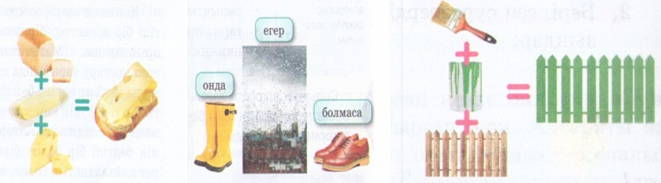 1.    Сызықтық         2. Тармақталған             3. ЦиклдікПрактикалық тапсырма орындауІІ. ҰғынуІІ. ҰғынуСергіту сәті.Сергіту сәті.2 минЖаттығуын жасау, бейнероликтегі қимылды және сөзді қайталау.ІІІ. Қорытынды.Бағалау, кері байланысБағалау, кері байланыс2 минӘр топ оқушылары бір-бірін «тармақталу алгоритм» әдісімен бағалайды. Стикерге сабақ туралы өз ойларын жазадыІІІ. Қорытынды.Үй тапсырмасыҮй тапсырмасы2 мин§15-ті оқу. Алгоритмдерге мысалдар келтіру. 1. Гүлге су құю  2. Жолдан өту  3. Алтын балық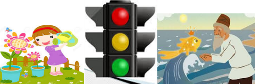 ІІІ. Қорытынды.РефлексияРефлексия5 минEvery one understood I am not satisfied I have a lot of questions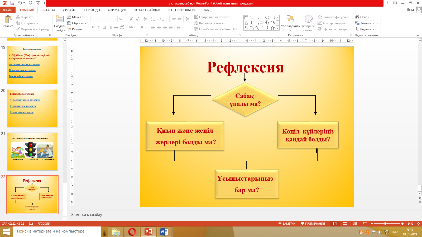 